الانذار الأول عن شهر فبراير لطلاب الفرقة الثالثة والرابعة الذين تجاوزوا نسبة الغياب بالاقسام الآتية:قسم تمريض النساء والتوليدقسم تمريض الاطفالتمريض صحة المجتمع       تمريض المسنين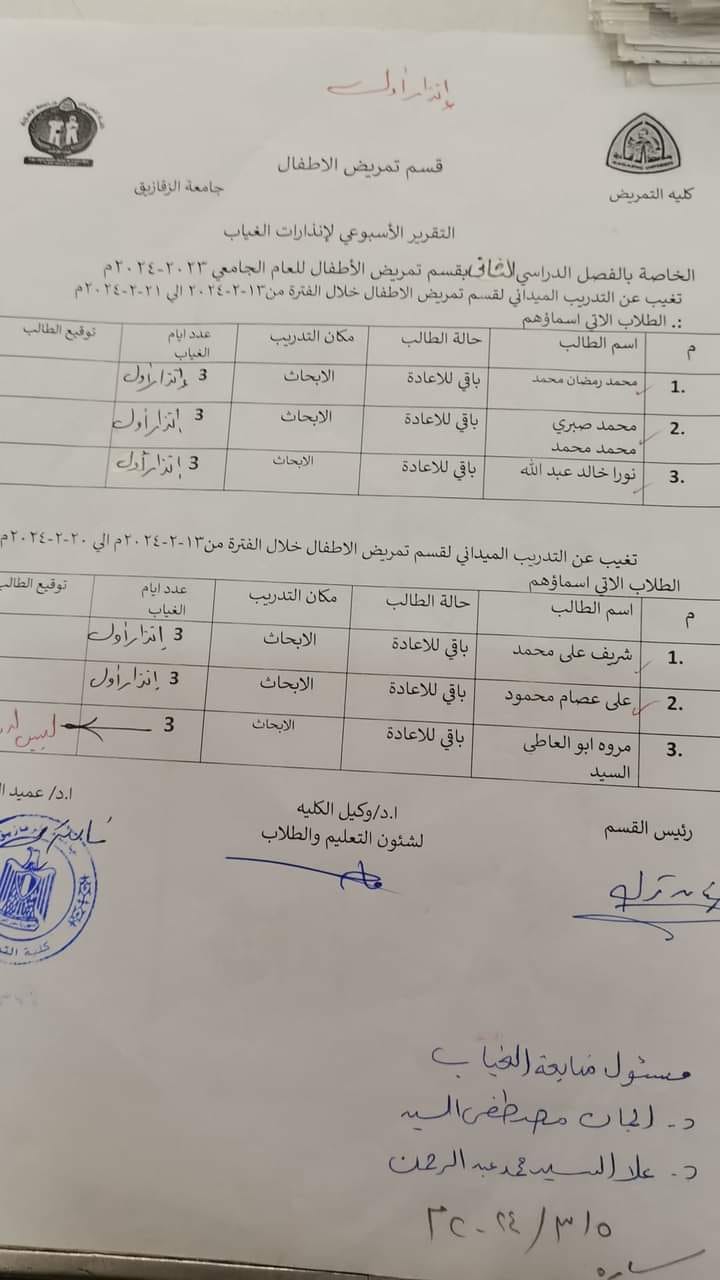 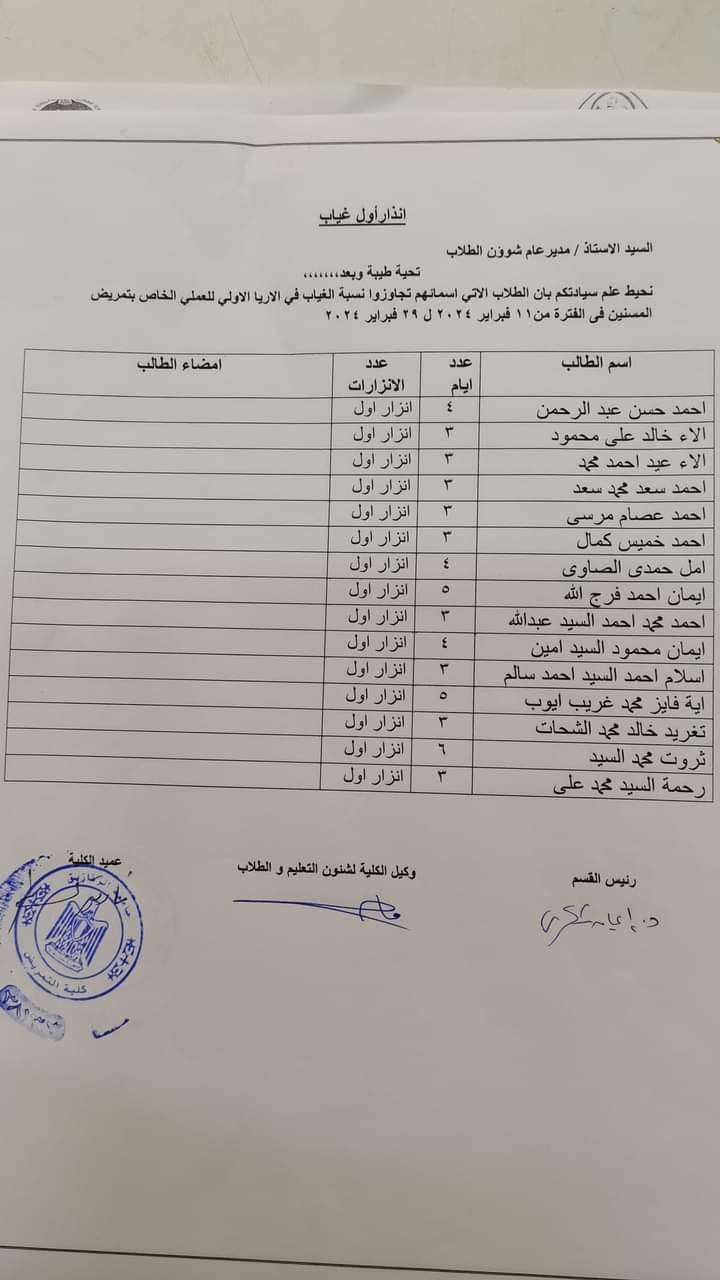 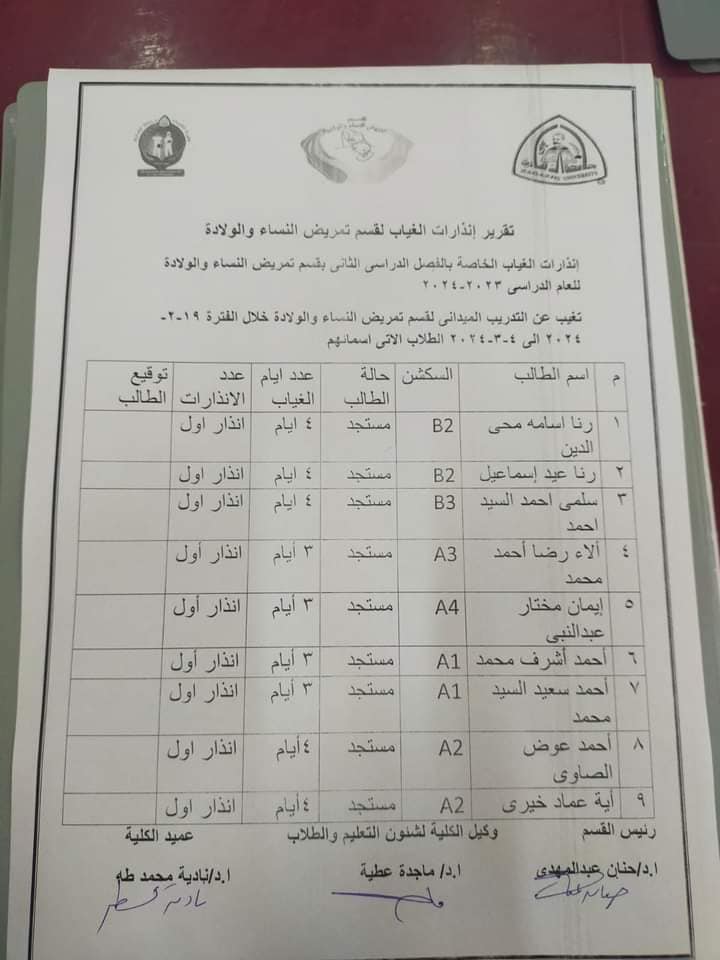 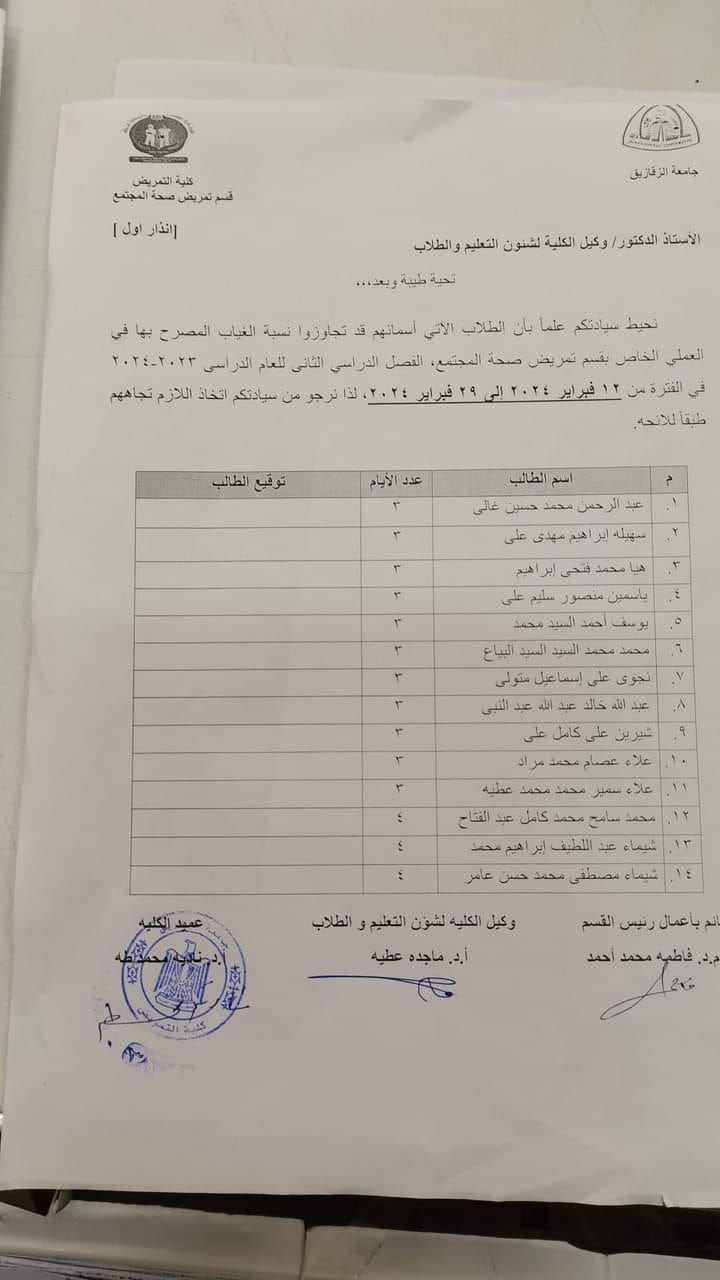 